SPAN & NEW JERSEY TITLE VPARTNERSHIP ACROSS MCH DOMAINS & AT ALL LEVELSKey Partnership Essentials: Respect + Relationships + Reliability + Resources + RecognitionChildren & Youth with Special Healthcare NeedsFamily WRAPProject Care: Family Resource Specialists housed at county SCHS CMUs for support, advocacyFamily Voices: Enhance family voices in policy decisions at all levels; support diverse parent leadership developmentNJ Statewide Parent to Parent: Provide parent to parent support & connection to resources for individual families & through support groups for underserved familiesCommunity of Care Consortium for CYSHCNServes as a CYSHCN Stakeholder group for state agenciesWorkgroups on Core Outcomes for CYSHCN co-led by family leaders and state/provider agenciesPartners for Prevention of Birth Defects & Developmental Disabilities/FASD PreventionFacilitated stakeholder meetings & collaboration to enhance effectiveness & reduce duplicationPlanned & facilitated annual Statewide Women’s Forum for women of childbearing ageCo-plan & facilitate annual Statewide Network for Cultural Competence conferenceEducate providers, adolescents, & women about FASD prevention, and provide support groups for underserved women; train women from diverse communities to serve as support group facilitatorsEHDI Parent Leadership & SupportRecruit, train & support diverse families of children with deafness/hearing loss to participate in EHDI Learning CommunitiesProvide parent to parent support for families of children with deafness/hearing lossEstablish a Deaf Mentor programLEND Family Mentorship & LeadershipRecruit, train, support, & match diverse families to LENDParticipate on LEND AdvisoryMaternal & Infant HealthImproving Pregnancy Outcomes Community Health Workers (for 5 years)Identified underserved women of childbearing age, connected to resources including healthcare/coverageCompleted Community Health Screenings used to identify community-based needsDiverse family leadership development & stipends to support parent leader activities in targeted communitiesCommunity Doula Pilot: trained CHWs & women from targeted communities to serve as Community DoulasParticipate in Infant Mortality CoIINFocus groups with women re: post-partum visitHealth education brochures for diverse womenParticipate in Statewide MCH Core Team to Reduce Low Risk Cesarean BirthsFocus groups with diverse women re: reasons for low risk cesarean birthsCreation of Zika videos for women (English, Spanish, Haitian Creole)Community Doula Pilot (Newark/Essex County)Train community doulas & Community Health WorkersSupport community doulas & CHWs to support Black women before, during, & after birth processDecrease C-sectionsIncrease initiation of breastfeedingAdvocate for quality birthing experiencesHelp Me Grow, ECCS, & Home VisitingServe as Parent Lead & part of State Leadership TeamTrain and support local parent leaders to be actively & effectively engagedLearn the Signs. Act Early AmbassadorEngage & train parent leaders to become LTS.AE ambassadors in their local communitiesDevelop & disseminate screening resources for families including Developmental PassportChild and Adolescent HealthParents as Champions for School HealthTrain parent leaders in low-income school districts to understand the CDC’s Whole School Whole Child (Coordinated School Health) model and how to partner effectively with their school and district to improve school healthBuild capacity of trained parent leaders to serve as presenters of the curriculum to enhance program reachProvide ongoing support to trained parent leaders to implement health improvement activities with small mini-grantsWork with the three regional grantees who work directly with schools to help them more effectively engage diverse parent leaders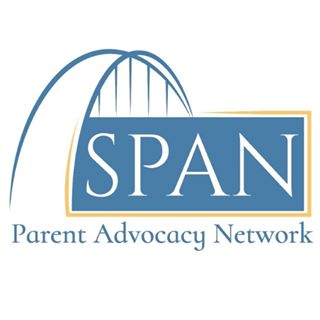 